 Business Ventures – Do You Have an Entrepreneurial Passion?Darren HaarEntrepreneur, Business LeaderAbstract:  What is the entrepreneurial and start-up community like in Rapid City? I will be discussing this exciting and challenging field. I will also share about support that is available if you choose to venture into the world of entrepreneurship.  Biography:  Darren is a visionary business leader with a proven track record of driving growth and managing change in a diverse set of business environments in Asia, Europe, and the Americas. Able to quickly establish strategic direction, identify areas for growth, reduce cost, and develop a strong leadership team. Demonstrated success in restoring profitability to struggling businesses and pushing new growth in existing businesses. Global experience with acquisitions, integrations, and joint ventures. Respected for ability to engage and motivate people at all levels of the organization.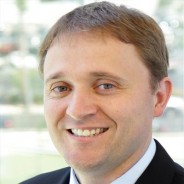 Most recently he was the Global Business Director Microcircuit Materials for DuPont..When: Tuesday, March 26, 2019 at 4:00 pmWhere: EP 252